



Additional Notes: Decoration requires full preparation, undercoat, and topcoat (colour to be agreed with client)Paint should be to a specification that is hard wearing, maintainable (suitable for wiping or washing down). Materials for intended use should be described in the tender and product sheets provided for review and evaluation.Method statements should be supplied with the tender including any chemicals or processes used for deep cleaning, and all painting and decoration works.Site visits can be arranged in advanceSite Name: Low Hall Sports Ground
Site Address: Lower, South Access Rd, London E17 8AXSite Name: Low Hall Sports Ground
Site Address: Lower, South Access Rd, London E17 8AXSite Name: Low Hall Sports Ground
Site Address: Lower, South Access Rd, London E17 8AX
Price (Ex VAT)Main Hall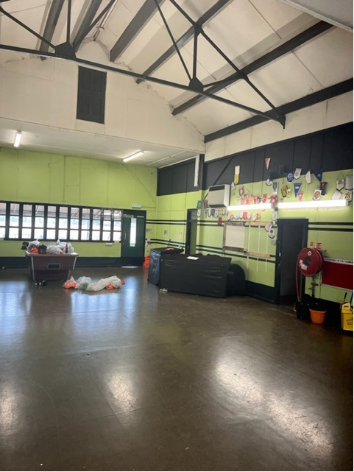 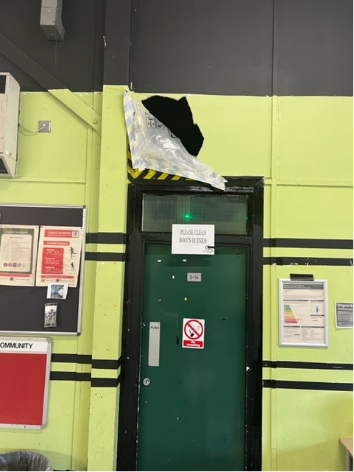 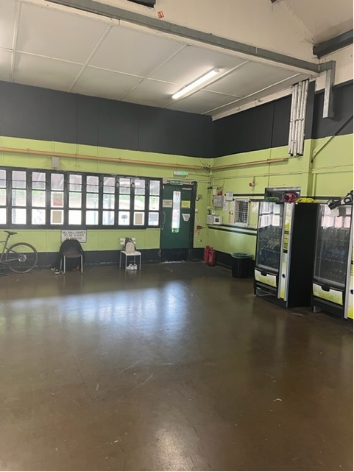 Decorate throughout, repaint flooring, repaire damage to walls.Small Kitchen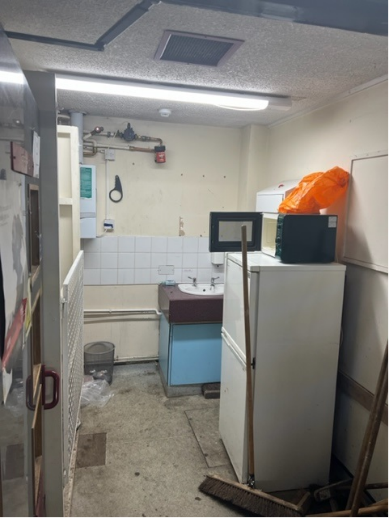 Decorate throughout, repaint flooring. Replace sink & tapsLobby A (Left)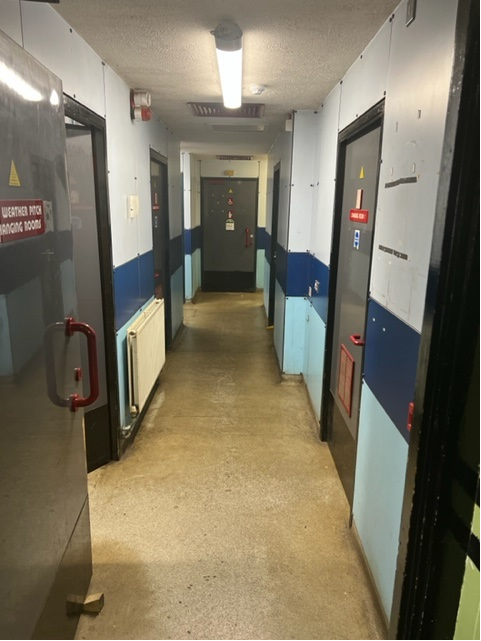 Decorate ceiling, repaint flooring and wall panelsMale Toilets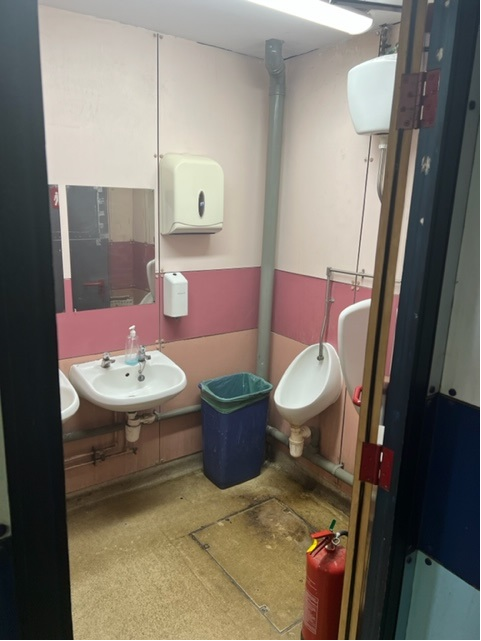 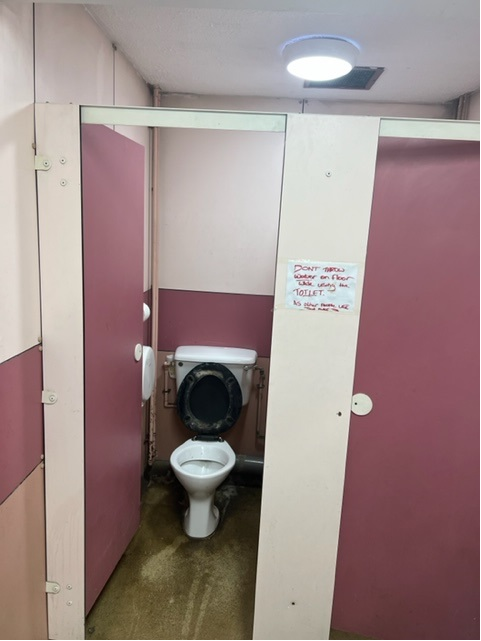 Decorate throughout, repaint flooring. Deep clean of basins, toilets, urinals and cubicals.Disabled ToiletDecorate throughout, repaint flooring. Deep clean of basins, toiletsFemale ToiletDecorate throughout, repaint flooring &  Deep clean of basins, toilets & cubicalsChanging Rooms 
1-4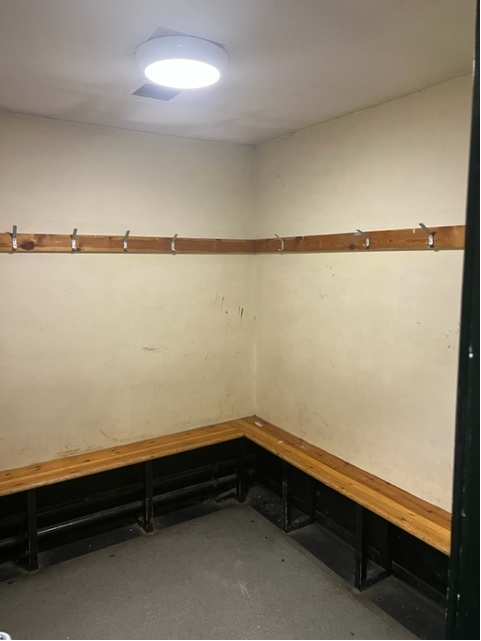 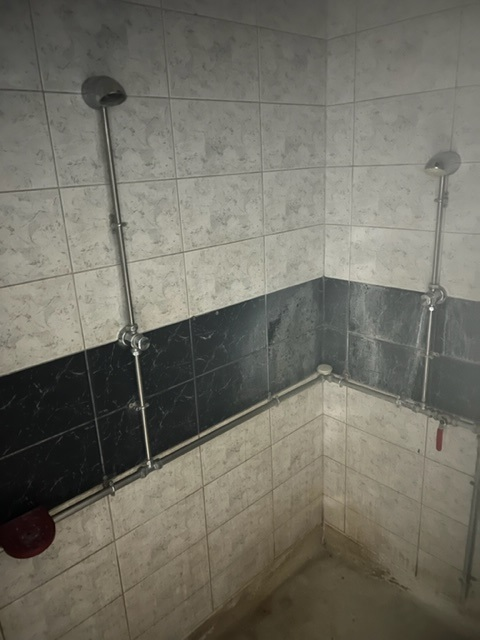 Decorate throughout, repaint flooring. Deep clean of shower walls & heads.Changing Rooms 
5-14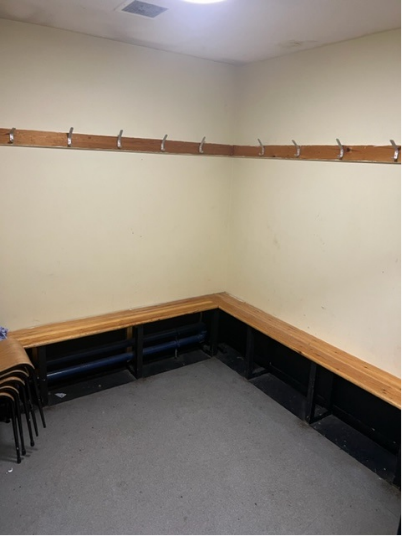 Decorate throughout, repaint flooring.Showers & Toilets A (Right Side)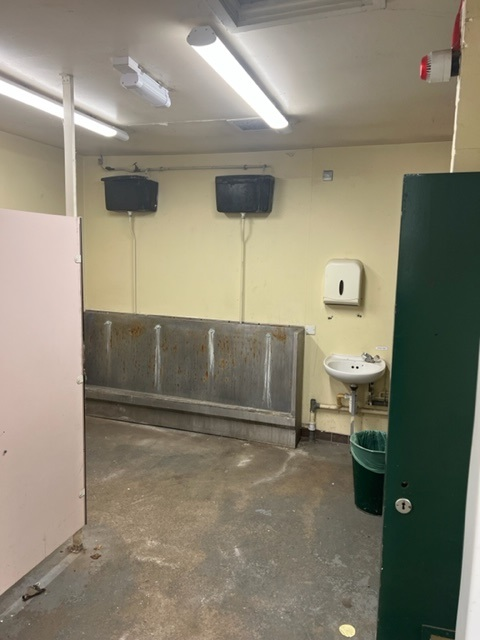 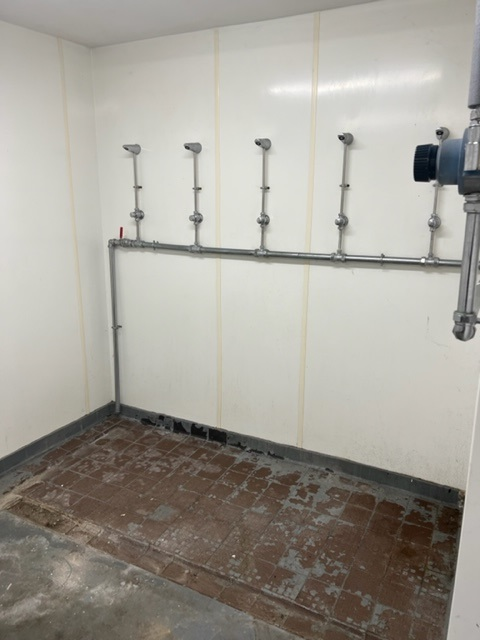 Decorate throughout, repaint flooring.
Replace/deep clean 10 shower heads. Replace urinal trough, Deep clean basins, taps and toilets.Showers & Toilets B (Right Side)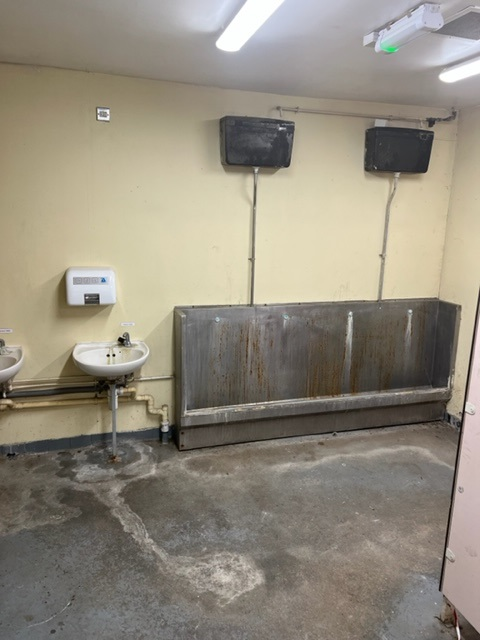 Decorate throughout, repaint flooring.
Replace/deep clean 10 shower heads. Replace urinal trough, Deep clean basins, taps and toilets.Lobby B (Right Side)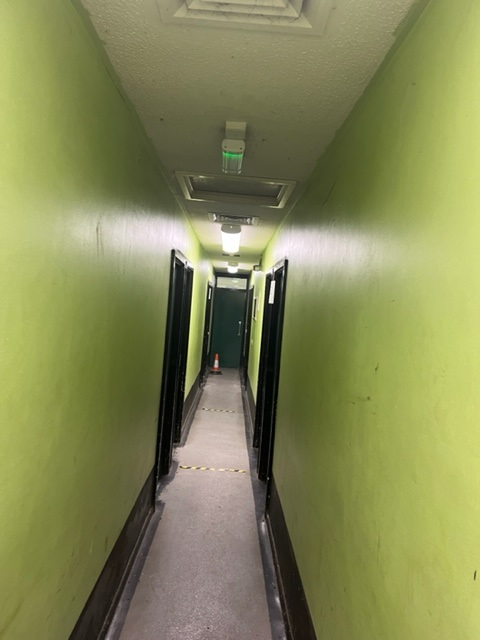 Decorate throughout, repaint flooringLobby C (Right Side)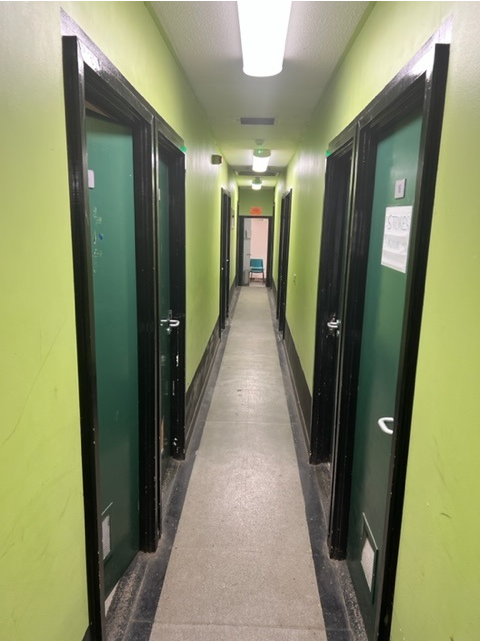 Decorate throughout, repaint flooringChanging Rooms
15-24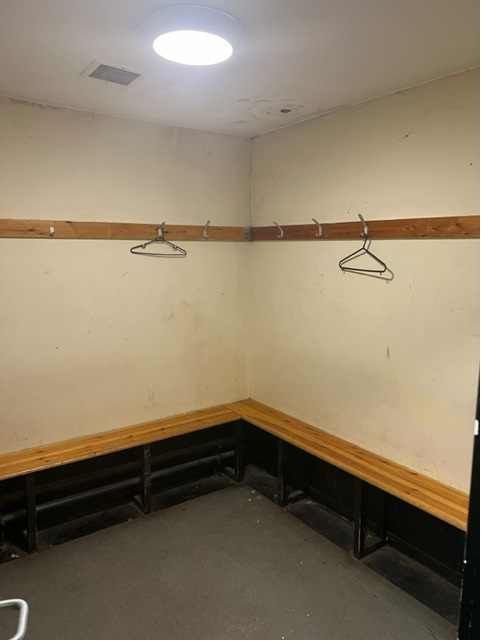 Decorate throughout, repaint flooring